校園運動防護室執行成效(範本格式)○○○○中學運動防護室建置成果照片（照片欄位可自行增加，每校可提供2-8張防護室照片）○○○○中學運動防護室建置成果照片臺北市立松山高級中學(範例)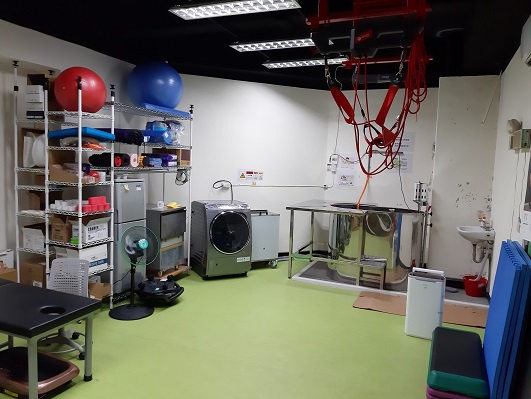 臺北市立松山高級中學(範例)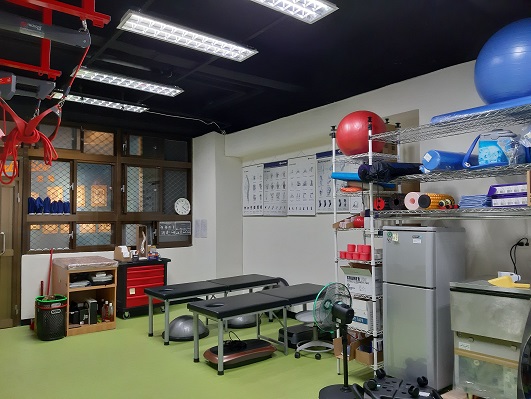 臺北市立松山高級中學(範例)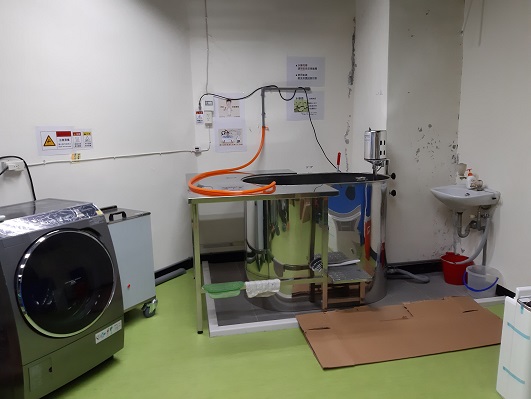 